В целях определения оплаты труда руководителей муниципальных учреждений, в соответствии со статьей 144, 145 Трудового кодекса Российской Федерации, федеральным законом от 06.12.2003 № 131-ФЗ «Об общих принципах организации местного самоуправления в Российской Федерации», руководствуясь ст.24 Устава города, Сосновоборский городской Совет депутатов  РЕШИЛ:1. Внести в Положение о системах оплаты труда работников муниципальных учреждений города Сосновоборска,  утвержденное решением Сосновоборского городского Совета депутатов от 21.12.2016 № 15/64-р (далее – Положение) следующее изменение:1.1. В приложении № 5 к Положению «Показатели для отнесения прочих учреждений к группам по оплате труда руководителей учреждений» таблицу Учреждения подведомственные администрации города: муниципальное казенное учреждение «Управление капитального строительства и жилищно-коммунального хозяйства города Сосновоборска» изложить в редакции согласно приложению № 1 к настоящему решению.2. Настоящее решение вступает в силу в день, следующий за днем его официального опубликования в городской газете «Рабочий», и распространяет свое действие на правоотношения, возникшие с 01.01.2023.Приложение 1к решению Сосновоборского городского Совета депутатовот 13.02.2023. № 27/113-рУчреждения, подведомственные администрации города:Муниципальное казенное учреждение «Управление капитального строительства и жилищно-коммунального хозяйства города Сосновоборска»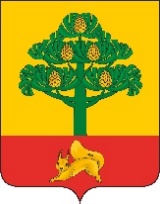 СОСНОВОБОРСКИЙ ГОРОДСКОЙ СОВЕТ ДЕПУТАТОВРЕШЕНИЕ13 февраля 2023                                                                                                                 № 27/113-рг. СосновоборскО внесении изменений в решение Сосновоборского городского Совета депутатов от 21.12.2016 № 15/64-р «О системах оплаты труда работников муниципальных учреждений города Сосновоборска»Председатель Сосновоборского 
 городского Совета депутатов                                        Б.М. Пучкин Глава города Сосновоборска                                     А.С. КудрявцевПоказателиУсловияКоличество балловРемонт и строительство муниципального имуществаЗа каждый объект3Содержание муниципального имуществаЗа каждый объект3Количество проведенных конкурсных закупок на выполнение работ по строительству, реконструкции, модернизации и капитальному ремонту объектов капитального строительстваЗа каждую закупку2Количество проведенных конкурсных закупок на выполнение работ по содержанию муниципального имуществаЗа каждую закупку2Проведенная претензионно – исковая работа с подрядными организациямиЗа каждый документ3Группа по оплате трудаСумма балловIсвыше 1201II801-1000IIIменее 800